Access for SuccessTopic A, Topic B Comparison Chart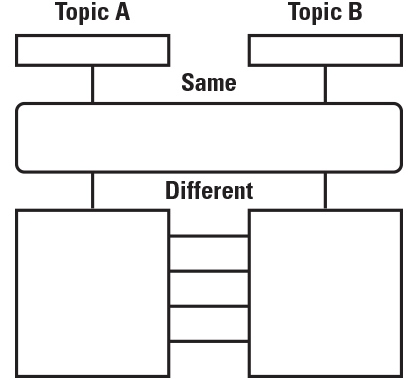 